КОНТРОЛЬНАЯкарточка по исполнению решения Совета безопасности Республики Дагестан №07-05/2 от 2 июня 2020 года.Аппарат АТК МРКОНТРОЛЬНАЯкарточка по исполнению решения СБ РД № 07-05/1 от 14 марта 2018 года.Аппарат АТК МРГ Л А В А   А Д М И Н И С Т Р А Ц И ИМ У Н И Ц И П А Л Ь Н О Г О    Р А Й О Н А«ЛЕВАШИНСКИЙ РАЙОН» РЕСПУБЛИКИ ДАГЕСТАНР А С П О Р Я Ж Е Н И Е    № ___от 28 июля 2020г.с. ЛевашиОб утверждении Плана работы по исполнению решениязаседания Совета Безопасности Республики Дагестан№07-05/2 от 2 июня 2020 г.1.Утвердить прилагаемый план работы по исполнению решения заседания Совета Безопасности Республики Дагестан№07-05/2 от 2 июня 2020 года.2. Исполнителям организовать выполнение мероприятий, предусмотренных Планом в полном объеме и в установленные сроки письменно информировать Главу Администрации, председателя АТК в МР «Левашинский район».3. Контроль за исполнением настоящего распоряжения возложить на заместителя главы Администрации МР «Левашинский район» Абдулкадырова Р.О.4. Распоряжение вступает в силу со дня его подписания.И.о. Главы АдминистрацииМР «Левашинский район»                                         А.З. ДибировРаспоряжение подготовил                                        Абдулкадыров Р.О.Согласовано юридическим отделом __________________________Г Л А В А   А Д М И Н И С Т Р А Ц И ИМ У Н И Ц И П А Л Ь Н О Г О    Р А Й О Н А«ЛЕВАШИНСКИЙ РАЙОН» РЕСПУБЛИКИ ДАГЕСТАНР А С П О Р Я Ж Е Н И Е    № ___от 28 июля 2020г.с. ЛевашиОб утверждении Плана работы по исполнению решениязаседания Совета Безопасности Республики Дагестан№07-05/2 от 2 июня 2020 г.1.Утвердить прилагаемый план работы по исполнению решения заседания Совета Безопасности Республики Дагестан№07-05/2 от 2 июня 2020 года.2. Исполнителям организовать выполнение мероприятий, предусмотренных Планом в полном объеме и в установленные сроки письменно информировать Главу Администрации, председателя АТК в МР «Левашинский район».3. Контроль за исполнением настоящего распоряжения возложить на заместителя главы Администрации МР «Левашинский район» Абдулкадырова Р.О.4. Распоряжение вступает в силу со дня его подписания.И.о. Главы АдминистрацииМР «Левашинский район»                                         А.З. Дибиров                                                                                                                                          УТВЕРЖДАЮ                                                                                                                                      и.о. Главы Администрации                                                                                                                                      МР «Левашинский район»                                                                                                                                      __________  А.З. Дибиров                                                                                                                                                                                                               15 июня 2020 г. Планработы по исполнению решение заседания Совета Безопасности в Республике Дагестан № 07-05/2 от 2 июля 2020 г. Исп.  А.А. НаибхановТел. 8928-250-25-25.АДМИНИСТРАЦИЯ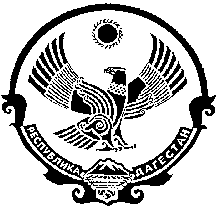 МУНИЦИПАЛЬНОГО    РАЙОНА«ЛЕВАШИНСКИЙ  РАЙОН»  РЕСПУБЛИКИ  ДАГЕСТАН  368320. с. Леваши         тел: 8 (252) 21-3-20,       факс:21-9-98      е-mail:mo-levrayon@mail.ru 29 июля 2020 года                                                     № ___________Аппарат Совета Безопасности Республики Дагестан                                                                                                                                                                       Д.Г. УнчиевуИнформация по исполнению пункта 7 вопроса 2, пункта 4 вопроса 3 и пункта 7 вопроса 4 решение заседания Совета Безопасности в Республике Дагестан № 07-05/2 от 2 июля 2020 г. Решение Совета Безопасности в Республике Дагестан № 07-05/2 от 2 июля 2020 г. получен 10.06.2020 года и адресован заместителю главы Администрации по вопросам общественной безопасности Абдулкадырову Р.О. для исполнения. 15 июня текущего года утвержден план работы по исполнению данного решения. В целях выполнения   решение Совета Безопасности в Республике Дагестан № 07-05/2 от 2 июля 2020 года проведена совместная работа с главами муниципальных образований района, РВК и ОМВД России по Левашинскому району по выполнению установленного задания по призыву ряди вооруженных сил и обеспечена беспрепятственное прибытие призывников из населенных пунктов в военный комиссариат.Для проведения голосования оборудованы площадки на открытом воздухе вблизи избирательных участков, санитарные комнаты вблизи мест голосования и специальные места для изоляции людей в случае выявления у них повышенной температуры тела, проводилось температурный контроль на подходе к месту голосования и санитарную обработку помещений для голосования, канцелярских принадлежностей, мебели и автотранспортных средств, используемых членами комиссий, утверждены схемы передвижения участников голосования к местам голосования для исключения массового скопления людей и очередей, обеспечена соблюдения социальной дистанции на участках голосования членами избирательных комиссий, участниками голосования, иными лицами, разграничены  потоки участников голосования по времени.Помещения участковых избирательных комиссий обеспечены резервными источниками питания электроэнергией.Голосование на территории МР «Левашинский район прошли без нарушений общественного порядка и процедуры голосования.И.о. Главы АдминистрацииМР «Левашинский район»                                                      А.З. ДибировИсп. Наибханов А.А.Тел. 887-252-211-05№Наименование учреждений, организаций МР «Левашинский район» ответственные за исполнение решения АТК№Наименование учреждений, организаций МР «Левашинский район» ответственные за исполнение решения АТКОснованиеКонтрольные сроки исполненияФ.И.О.Руководителя (исполнителя)Номер телефона№Наименование учреждений, организаций МР «Левашинский район» ответственные за исполнение решения АТКОснованиеДо01.09.2020г.Ф.И.О.Руководителя (исполнителя)Номер телефона1ОМВД России по Левашинскому районуп. 4 вопроса 3решение СБ РД№07-05/2 от 2 июня 2020 г.До01.08.2020г.Ахадов Тагир Камалутдинович8928-500-33-17Гл. МО по списку:п. 7 вопроса 4решение СБ РД№07-05/2 от 2 июня 2020 г.До01.08.2020г.1«село Ахкент»Уллубиев Магомед Асхабумарович8963-799-79-642«село Охли»Сайгидов Багаудин Магомедович8999-310-96-503«село Урма»Салманов Осман Хайбулаевич8967-408-11-774«село Кулецма»Магомедов Махмуд  М-драсулович8909-485-25-905«село Арада Чугли»Дибиров Руслан Зубайриевич8928-521-23-536«село Хахита»Арсланбеков Шамиль Магомедович8928-684-43-427«село Нижнее Чугли»Магомедов Гази Мусаевич8988-636-11-718«село Леваши»Гасанов Камиль Омарович8928-830-99-799«сельсовет  «Джангамахинский»Джапаров Магомедзагир Абдулгамидович8928-872-82-1810«сельсовет « Какамахинский»Гусенов Магомед Алиевич8915-200-99-9911«село Кутиша»Шахбанов Шамиль Низамудинович8928-832-56-0712«сельсовет « Мекегинский»Сулейманов Алибек Алибекович8909-485-95-10 13«сельсовет  «Аялакабский»Меджидов Абдулгамид  Магомедович8967-392-20-0014«село  «Наскент»Магомедов Абдула Омаргаджиевич8963-401-21-8115«сельсовет  «Эбдалааинский»Магомедов Магомедгаджи Омарович8928-572-19-31 16«село  Уллуая»Ахмедов Магомед Магомедалиевич8960-421-35-2017«сельсовет  Карлабкинский»Алиев Шамиль Мусаевич8928-545-04-8018«сельсовет«Верхне-Лабкомахинский»Сулейманова Хадижат Сулеймановна8964-021-62-0719«сельсовет  Верхне-Убекимахинский» Магомедов Раджаб Магомедович8938-796-33-2420«село Цухта»Абдулхаликов Абдулхалик Мирзама-ч8928-677-83-6121«село Чуни»Хайбулаев Талхат Магомедович8928-678-55-5722«сельсовет  «Хаджалмахинский»Алибеков Муртуз Расулович8909-484-01-1123«сельсовет  «Аршимахинский»Алисултанов Хабибула Магомедович8964-022-18-5724«сельсовет  «Куппинский»Муртазалиев Мамма Муртазалиевич8903-482-00-4725«сельсовет « Цудахарский»Куршиев Шамиль Куршиевич8928-534-08-35 26«сельсовет  «Мусультемахинский»Омаргаджиев Шамиль М-диминович8909-481-55-48№Наименование учреждений, организаций МР «Левашинский район» ответственные за исполнение решения АТК№Наименование учреждений, организаций МР «Левашинский район» ответственные за исполнение решения АТКОснованиеКонтрольные сроки исполненияФ.И.О.Руководителя (исполнителя)Номер телефона№Наименование учреждений, организаций МР «Левашинский район» ответственные за исполнение решения АТКОснованиеФ.И.О.Руководителя (исполнителя)Номер телефона1Отдел образования  МР «Левашинский район»Решение КС в РД п.7 вопроса 1 до 20.10.2018г.Магомедов Гамид Нурбагандович8906-480-03-041ТИК МР «Левашинский район»Решение КС в РД п.7 вопроса 1 до 20.10.2018г.Айгумов Арсен8928-298-90-041Комиссия ПДН и ЗАПРешение КС в РД п.8 вопроса 2 до 20.10.2018г.Дибиров Абдусалам Зубайриевич 1Аппарат АТК в МР «Левашинский район»Решение КС в РД п.8 вопроса 2 до 20.10.2018г.Абдулкадыров Рашид Омарович,8963-375-75-751ОМВД России по Левашинскому районуРешение КС в РД п.8 вопроса 2 до 20.10.2018г.Рагимов Сиражудин Курбанович8963-412-75-241УС и ЖКХ МР «Левашинский район»Решение КС в РД п.7.1 вопроса 1 до 14.09.2019г.Магомедов Магомедали Уцумиевич8928-580-74-751Отдел молодежи и туризму МР «Левашинский район»Решение КС в РД п.7.1 вопроса 2 до 1.12.2019г.Гаджиев Заур Зиявудинович8928-515-64-251Отдел культуры МР «Левашинский район»Решение КС в РД п.7.1 вопроса 2 до 1.12.2019г.Муталимов Халид  Зиявудинович8964-007-70-881 Отдел ФК и спорту МР «Левашинский район»Решение КС в РД п.7.1 вопроса 2до 1.12.2019г.Васкаев Магомедрасул Ахмедович8963-375-75-75 8961-328-77-77№п/пМероприятия           ОснованиеСроки исполненияИсполнитель1.Обеспечить выполнение установленного задания по призыву;обеспечить беспрепятственное прибытие призывников из населенных пунктов в военные комиссариаты. Решение заседания Совета Безопасности Республики Дагестан п. 4 вопроса 3 До 1 августа 2020 года.РВК,Главы МО (по списку),ОМВД России по Левашинскому району2.Информацию об исполнении  направить в аппарат  Совета Безопасности  Республики Дагестан в срок до 1 сентября  2020 года.Решение заседания Совета Безопасности Республики Дагестанп. 7 вопроса 2До 1 сентября 2020 года.Аппарат АТК в МР «Левашинский район»3.Оборудовать для проведения голосования площадки на открытом воздухе вблизи избирательных участков и на придомовых территориях, санитарные комнаты вблизи мест голосования и специальные места для изоляции людей в случае выявления у них повышенной температуры тела;осуществить температурный контроль на подходе к месту голосования;проводить санитарную обработку помещений для голосования, канцелярских принадлежностей, мебели и автотранспортных средств, используемых членами комиссий;утвердить схему передвижения участников голосования к местам голосования для исключения массового скопления людей и очередей, обеспечить соблюдения социальной дистанции на участках голосования членами избирательных комиссий, участниками голосования, иными лицами, разграничить потоки участников голосования по времени;принять дополнительные меры по обеспечению помещений участковых избирательных комиссий резервными источниками питания электроэнергией.Информацию об исполнении  пунктов 2-7 (кроме третьего и четвертого абзацев пункта 7 направить в аппарат СБ РД в срок до 26 июня 2020 года, информацию об исполнении третьего и четвертого абзаце  пункта 7 до 1 августа 2020 года.Решение заседания Совета Безопасности Республики Дагестанп. 7 вопроса 4До 1августа 2020 года.Аппарат АТК в МР «Левашинский район»